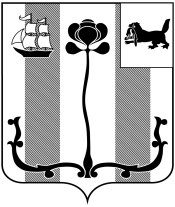 Российская ФедерацияИркутская областьАДМИНИСТРАЦИЯ ШЕЛЕХОВСКОГО МУНИЦИПАЛЬНОГО РАЙОНАП О С Т А Н О В Л Е Н И ЕОт 25.12.2020 № 789-паОб установлении тарифа на платные услуги,оказываемые муниципальным бюджетным учреждением Шелеховского района «Информационно-методический образовательный центр»Рассмотрев обращение муниципального бюджетного учреждения Шелеховского района «Информационно-методический центр», в соответствии с п. 4 ч. 1 ст. 17 Федерального закона от  № 131-ФЗ «Об общих принципах организации местного самоуправления в Российской Федерации», п. п. 8, 9, 11, 15 решения Думы Шелеховского муниципального района от  № 24-рд «Об утверждении Порядка принятия решений об установлении тарифов, размеров платы на услуги, оказываемые муниципальными предприятиями и учреждениями, и работы, выполняемые  муниципальными предприятиями и учреждениями Шелеховского района», постановлением Администрации Шелеховского муниципального района от  № 981-па «Об утверждении Административного регламента предоставления муниципальной услуги «Установление тарифов на услуги, предоставляемые муниципальными предприятиями и муниципальными  учреждениями  Шелеховского района», руководствуясь ст. ст. 8, 30, 31, 34, 35 Устава Шелеховского района, Администрация Шелеховского муниципального районаП О С Т А Н О В Л Я Е Т:Установить на период с 1 января 2021 года по 31 декабря 2021 года тариф на транспортную услугу легкового автомобиля LADA GRANTA, оказываемую муниципальным бюджетным учреждением Шелеховского района «Информационно-методический образовательный центр», в размере 430 рублей за 1 час.2. Постановление подлежит официальному опубликованию в газете «Шелеховский вестник», размещению на официальном сайте Администрации Шелеховского муниципального района в информационно-телекоммуникационной сети «Интернет».3. Контроль за исполнением постановления возложить на заместителя Мэра района по экономике и финансам Савельева Д.С.Мэр Шелеховскогомуниципального района                                                                      М.Н. Модин